  КАРАТУЗСКИЙ РАЙОННЫЙ СОВЕТ ДЕПУТАТОВ VI СОЗЫВА   27 ноября 2020 года состоялось  совместное заседание  постоянных  комиссий. Заседание комиссий прошло с участием заместителей главы района Мигла Е.С., заместителя  главы района по финансам, экономике –руководителя финансового управления администрации Каратузского района, Савина А.А., заместителя главы по социальным вопросам, Цитович А.Н. заместителя главы  района по  жизнеобеспечению и оперативным вопросам.На повестку дня было вынесено  семь вопросов.  Пять вопросов были рассмотрены депутатами  районного Совета и рекомендованы на сессию районного Совета депутатов для рассмотрения, обсуждения и утверждения.С отчетом  о работе  представительного уполномоченного по правам человека в Красноярском крае   по Каратузскоому району  выступил Корытов А.Ф..   Депутаты с интересом  заслушали отчет, задали вопросы, поблагодарили за работу и пожелали дальнейшей  плодотворной работы  в решении вопросов  возникающих у жителей нашего  района.  Бурно обсуждался вопрос «О законодательной  инициативе депутата», о проекте закона Красноярского края    «О внесении изменений в статью 2 Закона края «О некоторых вопросах  организации органов местного самоуправления в Красноярском крае». Депутатом предлагалось внести изменения  в статью 2 Закона края от 1 декабря 2014 года № 7-2884 «О некоторых вопросах организации органов местного самоуправления в Красноярском крае» следующие изменения:  Глава муниципального района Каратузский район избирается на муниципальных выборах на основе всеобщего равного и прямого избирательного права при тайном голосовании и возглавляет местную администрацию».  Статьей 2 Закона Красноярского края от 01.12.2014 № 7-2884 «О некоторых вопросах организации органов местного самоуправления в Красноярском крае» (далее - Закон края) установлено, что Глава муниципального района, муниципального округа, городского округа края избирается представительным органом муниципального образования из числа кандидатов, представленных конкурсной комиссией по результатам конкурса, и возглавляет местную администрацию.Таким образом, в соответствии с Законом края в муниципальном районе Каратузский район Глава муниципального образования избирается представительным органом муниципального образования из числа кандидатов, представленных конкурсной комиссией по результатам конкурса, и возглавляет местную администрацию. Аналогичное положение закреплено Уставом Каратузского района. Обсуждение было бурным. Все депутаты приняли участие в обсуждении данного вопроса. Озвучивались доводы за  и против. Однако по итогу рассматриваемого вопроса   было отмечено, что  нарушения прав  граждан пожелавших принять участие в конкурсе на должность  главы  района не  нарушались, поэтому  существующая система выборов   главы МО вполне приемлема.  По итогам обсуждения было вынесено решение  инициативу не поддерживать.  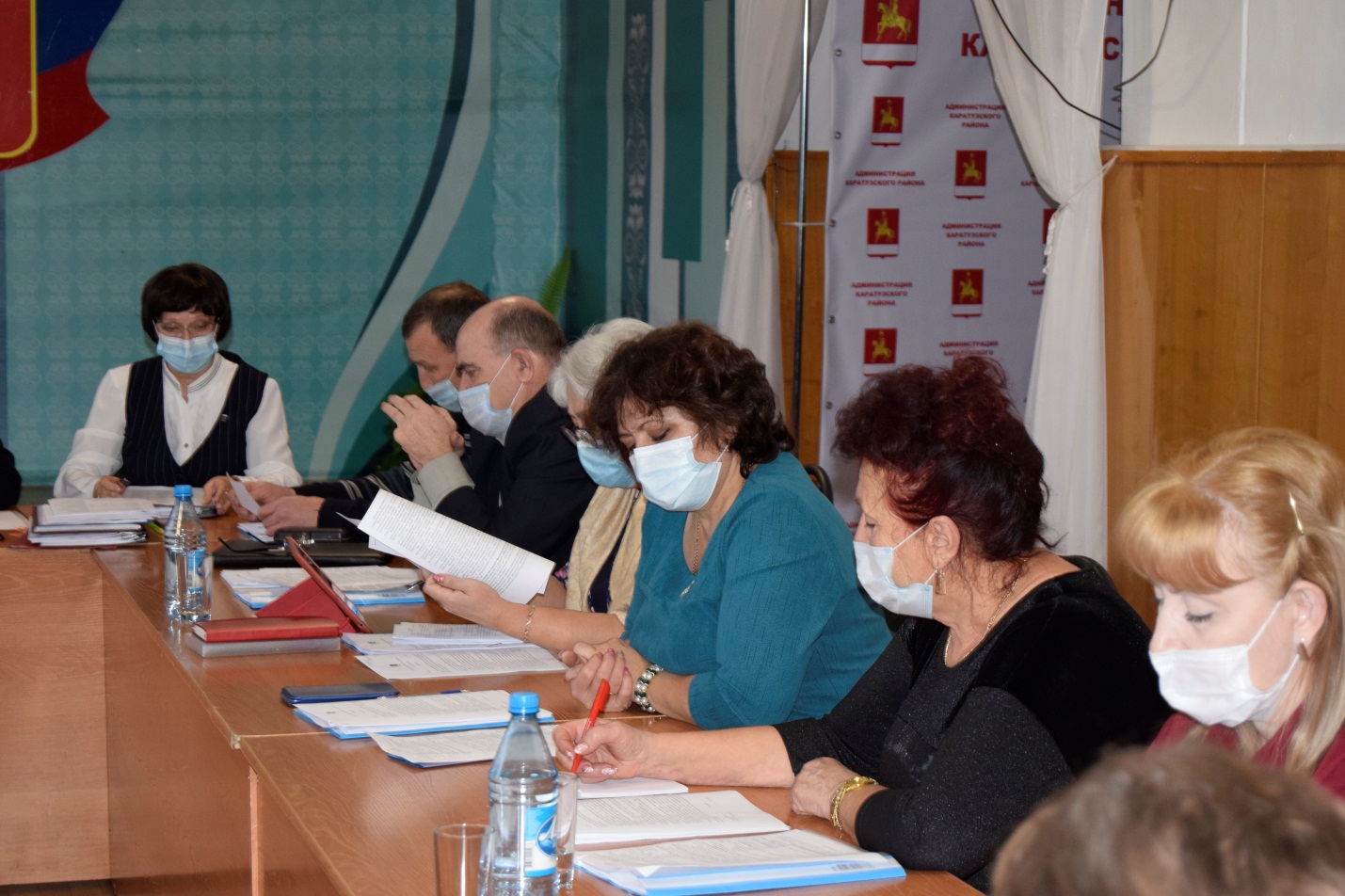 